​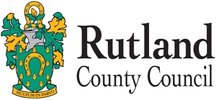 RUTLAND COUNTY COUNCIL DISTRICT COUNCIL(TEMPORARY ROAD CLOSURE NOTICE)Moor LaneParish of North Luffenham CP Order 2019 Rutland County Council District Council (‘the Council’) has powers under section 14(1) of the Road Traffic Regulation Act 1984 (‘the Act’) to make traffic regulation orders affecting the adopted highway within the County of Rutland.TAKE NOTICE THAT the Council now proposes to make an order entitled the Rutland County Council District Council (Temporary Diversion of Vehicular Traffic) Moor Lane Parish of North Luffenham CP Order 2019 as the Council are satisfied that traffic on the road should be restricted because works are proposed to be executed on or near the road.The effect of the order will be that during the dates and times specified below all vehicles will be prohibited from proceeding along the length of road known as Moor Lane from Digby Drive to North Luffenham RoadThe closure is to enable Amey Consulting to undertake a bridge safety examination on behalf of CenturionThe duration of the Closure shall be for a maximum period of six months from 20th June 2019 or until the works are completed.It is anticipated the works will take 1 day.  The closure shall come into force when the appropriate signs and diversion route are erected on site.The duration of the Closure shall be as follows: from 20th June 2019 to 20th June 2019The alternative route during the closure will be via the route shown on the attached plan (also available to view at the Council Office) and as shown on roadworks.orgThe alternative route during the closure will be via the following streets: Digby Drive, Station Road, Stamford Road, Back Lane and North Luffenham Road with a reciprocal routeReasonable facilities will be provided to allow access to adjacent premises while the work is being carried out.Any queries regarding the above please contact Mr B Rush, Network Co-Ordinator, Rutland County Council, Catmose, Oakham, Rutland, LE15 6HP or telephone 01572 722577Helen BriggsChief ExecutiveCatmoseOakhamRutland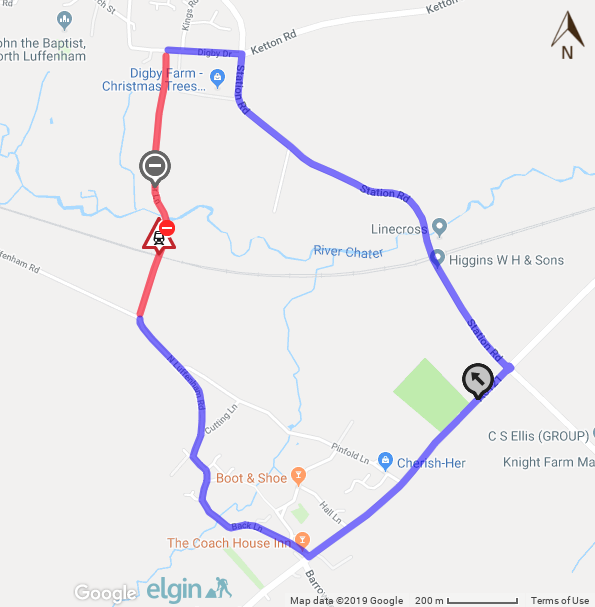 